IntroductionAs strikes and demonstrations spread, the government called in troops to repress the mounting civil unrest. When many of the soldiers mutinied and joined forces with the protesters, the autocracy was doomed. In the following photograph, soldiers with drawn swords and bayonets gather around a banner bearing the slogan, "Down with the Monarchy!"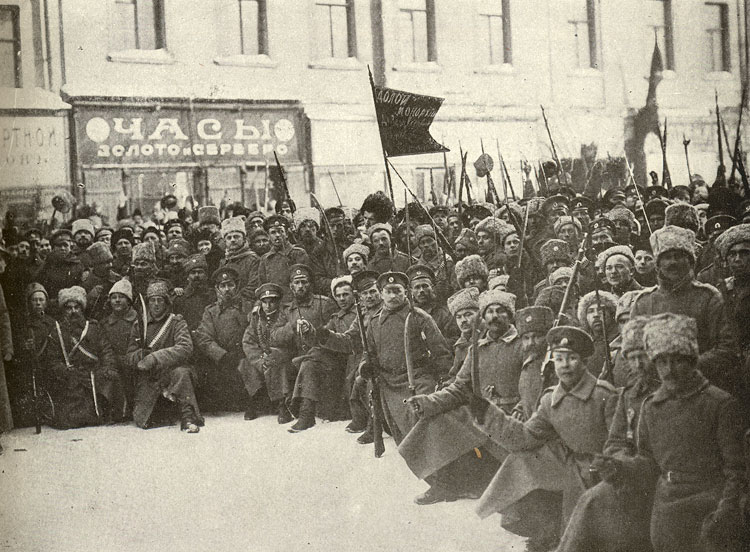 